 1.  Check service information for the recommended procedures for assembling the specific      automatic transmission/transaxle being service.  Summarize the specified procedures.	____________________________________________________________________	____________________________________________________________________	____________________________________________________________________	____________________________________________________________________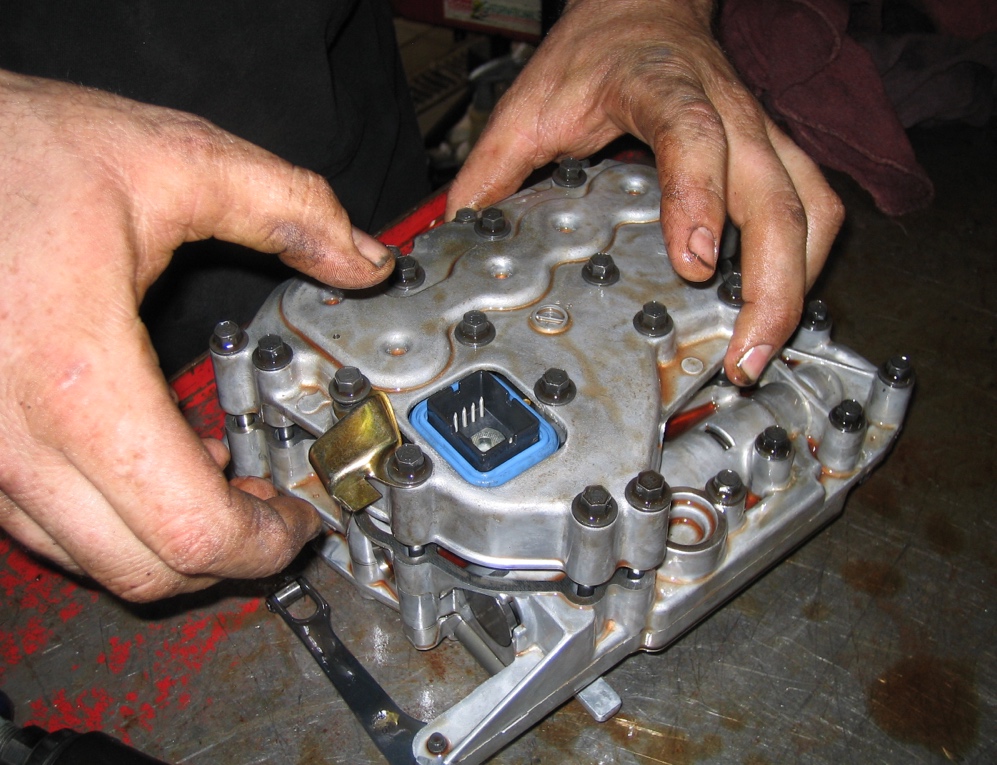  2.  List the torque specifications of all fasteners.			Fastener (description)			Specified Torque		_______________________________	_________________________		_______________________________	_________________________		_______________________________	_________________________		_______________________________	_________________________		_______________________________	_________________________